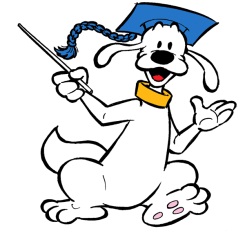 Ordne in der Tabelle unten den Begriffen aus dem Text die passende Erklärung von rechts zu, indem du Pfeile ziehst.Verwende notfalls Wörterbücher oder Lexika.Online kannst du z.B. folgende Hilfsmittel verwenden:www.wissen.de (nicht werbefrei)www.wikipedia.orghttp://www.helles-koepfchen.deTrag für die Wörter unten eine passende Erklärung ein. Verwende Hilfsmittel wie Wörterbücher oder Lexika!Abb: public domain via wikimedia commons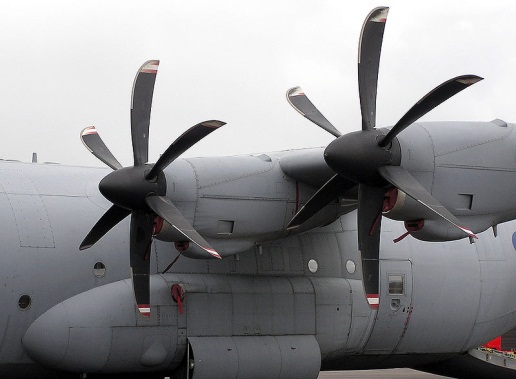 1Schwierige Begriffe erklärenÄraauf eine Idee bringenAuftriebbegeistertdominierenbeherrschenevakuierenin Sicherheit bringen, vor Bedrohung rettenfasziniertJene Kraft, die leichtere Materialien in Luft oder Wasser aufsteigen lässt.inspirierenSchwimmkörper, oft mit Luft gefülltPontonZeitalterPrinzipPropellerPrototypSpross